Source: APG15-2/OUT-11preliminary views on WRC-15 agenda item 1.8Agenda Item 1.8: To review the provisions relating to Earth Stations located on board Vessels (ESVs), based on studies conducted in accordance with Resolution 909 (WRC-12);Resolution 909 (WRC-12):Provisions relating to earth stations located on board vessels which operate in fixed-satellite service networks in the uplink bands 5 925-6 425 MHz and 14-14.5GHzAPT Preliminary ViewsAPT Members are of the view that there should be a review of results from previous ITU-R studies taking into account all relevant prevailing factors that were not considered when the studies were carried out. Such a review should also take into account the protection of the terrestrial services in accordance with the Resolution 909 (WRC-12) to enable administrations to decide on the potential for possible relaxation of the current restrictions applying to ESVs.Other ViewsThe Islamic Republic of Iran is of the view that, any reduction in antenna size and distance between the vessels and shore would adversely impact the deployment of fixed and mobile services of countries. However, should the advancement in technology justify modification of Resolution 902 (WRC-03), this could be done under traditional and routine activities of the ITU-R and does not thus need any decision by WRC-15.India is of the view that the ITU-R studies should take into account the critical importance of the bands under reference for public telecommunication services and broadband communications to remote rural communities and communications, and are extensively used for medium- and long-distance backhaul for cellular networks in India, and their use will further grow as IMT systems are progressively deployed to span the country, reaching also to coastal belts.Issues for Consideration at APG15-3 Meeting  APT Members are encouraged to contribute their views, taking into account the APT preliminary views and submit contributions to the next APG meeting (APG2015-3)._____________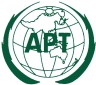 ASIA-PACIFIC TELECOMMUNITYAPT Conference Preparatory  Group for WRC-15 APT Conference Preparatory  Group for WRC-15 